                                       Pye Green Academy Sport Premium Funding  2017/18                                     Impact Report     Sport Grant Academic Year 2017/18 - £19,460   Approx spending £18,532 (£928 remaining to purchase new equipment)Area of Focus(including the 7 key factors to be assessed by Ofsted)EvidenceAction Plan(Based on our review, key actions identified to improve our provision)Effective Use ofthe Funding(How our funding has been used to support delivery of our Action Plan)Funding BreakdownImpact(The difference it has made)Participation rates in such activities as Games, Dance, Gymnastics, Swimming and Athletics (incl Pupil Premium).CurriculumExtra CurricularParticipation and success in competitive school sportsHow inclusive the physical education curriculum isThe range of provisional and alternative sporting activitiesPartnership work on physical education with other schools and local partnersLinks with other subjects that contribute to pupils overall achievement and their greater spiritual, moral, social and cultural skillsReview the impact that the funding has had on other factorsPE scheme overviewPE timetablesPlanningSchool dataRegistersObservationsClub registersDataRegistersCalendar of Events/FixturesInterim and end of year reportsCurricular and extra curricular plansRegisters of participationMembership of networksAttendance at meetingsLinks with clubsWhole school policiesPE plans/OverviewLearning walks and observations.Interim and end of year reports.Annotations  on planning.Staff and pupil discussions.Improvement in teaching and learning of PE across the school, specifically in Games and participation and increased success in competition for this academic year.Review quality of curriculum, breadth, balance and time.Ensure that all pupils: develop competence to excel in a broad range of physical activities.are physically active for sustained periods of timeengage in competitive sports and activitieslead healthy active livesEnsure children in each year group are on-track for attaining at least age-related expectations by the end of the Key StageImprove and sustain over time teachers’ knowledge, skills and understanding of teaching and learning of PE.Ensure CPD PE co-ordinator and other members of staffEnsure range of activities on offer across the school (pupil interest/parent questionnaire)Enhancement and extension of current provisionMaintain and build other club linksEnsure increased engagement and success in competitionContinue with current network of competitions, tournaments, leagues etc and build other linksIncrease number of children participating in intra and inter school competitions.Review quality of our curriculum:Accessibility of all activities Use of TA’s to support learningCPDPupil need/voiceReview quality of extra curricular provision:Range of activitiesEnhancementPromotion of active, healthy lifestylesReview partnerships and membership of networksLeaguesEnsure links, especially Dance to our creative curriculum.Opportunities for inspirational role models encouraging  sport and healthy lifestylesImplementation plan in place, all staff aware of timetables and provision for academic year 2017/18.Quality sports coaches employed and briefed, focus on team teaching with members of staff = sustainability.Progressive Sports coach 2 half days a week curriculum Team Teaching Thursday and Friday pm -  Games focus -  including ASC each day plus addtional club on a Wednesday – varied broad range.(Additional afternoon coach Year 2 – Year 6 for PPA cover not funded by Sport Premium but has added to impact)- plus additional after school club on a Wed paid for out of Sport Premium.Supercoach programme - additional  2 mornings and lunchtimes each week for assessment, intervention, training, sports days, PE coordinator support etc.PE release day 29.11.17 – Supply to release PE Coordinator K.Dowson - PE organisation and attending X country tournamentPE release day 9.1.18 - familiarisation with first Supercoach session and observed assessments . Learning walks by PE  subject leader. Ongoing discussions with staff, pupils and coaches. Ofsted inspection Sept 2018.Sports coaches to support teachers in the evaluation of delivered sessions, and the assessment of children’s learning.Early Years PE scheme Sports Explorers subscription covered by attendance at course - CPD C.Raba 15/11/17.Equipment upkeep and repairs3 x After school club weekly with Progressive Sports – no charge to childrenLunchtime supervisors continued overseeing of equipment led by Y2 and Y6 sports leadersLinks continued with Rugeley Leisure Centre, Cannock Leisure Centre, Cannock and Rugeley Rugby Club, Cannock and Rugeley Cricket club, Walsall FC through Progressive Sports, SSPA Events Stafford, Dance company Urban Strides, Newlands FC, The 5s Sports Pavilion and Cannock Cricket and Hockey Club. Sports coaches/staff held intra-school competitions for the focus sport for each year group at the end of each block.PE coordinator  continued with organisation of intra school competitions and tournaments through clubs and  links-Cannock and Rugeley School Sports PartnershipCannock CouncilStafford SportsLocal clubs Local schools University of WolverhamptonMini Olympics, matches and competitions made accessible to all – staff supporting specific children as necessary.Sustainability of training up of PE Leader and TA on inclusion within PE with specific children – support in pm sessions, tournaments and with Mini Olympics.Olympics for each year group in Summer term – National School Sports Week – this year included Archery for Y3/4/5/6.Assembly led by K.Dowson  re PE . Dodgeathon enrichment days x 2World Cup days x 2 Re registered with Sainsbury’s School games K.Dowson constant networking with other PE coordinators, coaches, School Games Organiser, Clubs etc.Liaised with ECMATUniversity of WolverhamptonCannock and Rugeley School Sports ParntershipLocal clubs – Cricket, Golf, Rugby, Football, Cannock Council Local Secondary and Primary SchoolsStafford Sports Year 3 Alive and Kicking whole Spring Term curriculum theme .Year 2 Sponsored Row  event for the RNLI – visit to Blackpool RNLI stationDance show at Prince of Wales Progressive Sports2 x pm Team Teaching sessions plus 3 After school clubs  £196.50 per week x 38 weeks £7,467Supercoach programme £5,2562 PE teacher release days approx £500Course £195Supply £250 approx£882Costs of clubs included in Progressive Sports fee aboveTeacher release for competition2 x full day and half day £650 Sports coach cover for competitions and tournaments Approx £882(£73.50 per half day x 12 throughout the year).Transport costs throughout the year£1785Approx(including Festival of Sport carried over from June 2017)Dance show £10.50 for photosSSPA indoor athletics £20.00Sports Ambassador badges £29.80Sports Day stickers £45£220 approx£150 approxThe Supercoach Programme has been a very successful addition to the PE within our school this year. This has involved a consistent sports coach working in school for 2 mornings and lunch times each week. This has enabled a baseline PE assessment of skills for every child in the school from Y1 to Y6. Results of this have led to interventions with certain pupils in target areas. It has also given time for training to be given to groups of pupils to help lead playground activities. Team teaching has also once again proved very successful and the improvement in teaching and learning of PE can be seen in the children’s ability and increased success in competition again this year. Confidence, understanding and subject knowledge has continued to increase. Teachers have noticed a huge improvement in the children’s attitude towards PE and kit is generally remembered. PE has been given a higher status with the opportunity of having regular external coaches. Tom and Alex are now seen as being part of our school by children, staff and parents. Tom and Alex have also coached teams ready for  tournaments. The success of the the Supercoach programme and team teaching has been evidenced through ongoing discussions with staff, pupils and coaches, observations and pupil participation and attainment levels. Each year group also evidences PE sessions with photos and videos which are accessible on the shared network.The PE policy is still up to date and risk assessments for PE are on the shared area.Replenishing of lunchtime equipment and the designation of playground leaders for both KS1 and KS2 has encouraged lunchtime activities and healthy lifestyles.The range of extra curricular sports offered has been diverse and popular again this year. There have been 3 After school sports clubs each week along with lunchtime team training sessions. The coaching sessions have helped children take part in more competitive intra school activities.  The final sessions have been competitions between classes, groups, teams etc. We have taken part in a great deal of  inter school tournaments, competitions, events and matches this year. These have included School Sports Partnership -  Football, Tag Rugby, Cross Country, Tri Golf, Tennis, Cricket, Athletics and a Dance Show.A group of dancers performed at the Stafford Sports and Performing Arts Academy show at The Prince of Wales Centre.Friendly football matches and tournaments have taken place against local schools for various year groups winning the majority.We got through to the County finals for 3 sports this year - Cross Country, Rugby and Tri Golf at Keele University which was a great experience for all involved. The Rugby team received bronze medals.See website, newsletters and PE records for list of all participation and success.Children with mobility difficulties have been supported effectively in accessing all areas of the PE curriculum. They enjoyed their PE sessions and attended after school clubs. Children with SEN have represented the school in tournaments including football and Tri Golf this year.Mini Olympic style sports day organised across the whole school was again a great success, ALL children participated and enjoyed it with enthusiasm. The improvement of individual performance and scores for each team added together make this a fun, inclusive and competitive event.ALL Pupil Premium children who have requested a place at an After School club have attended the club, across all year groups throughout the year.A range of extra curricular clubs have taken place, alternative sporting activities have included fencing, dodgeball, tri golf, multi skills and handball.The Keele County finals was a great success and experience for the children involved. All of the children had a day filled with active, healthy, sporting activities.PE coordinator and coaches have arranged as many friendly matches against other school across various year groups. Cannock and Rugeley School Sports Partnership have organised a range of tournaments this year that we have taken part in.Following our links with various, children have been signposted to them.The PE Display board is updated continuously recognising achievements within school and any out of school sporting achievements for pupils – this has also increased recently.Discussions held regarding plans for the spending of the Sport Premium for 2018/19. Plans made and meetings held with Sports coaches. Contract drawn up with Progressive Sports.Timetable for Autumn half term produced. Sainsbury's School Gamesmark Award applied for to celebrate Pye Green Academy PE success this year and the Gold Award was achieved, building on Silver from last year and Bronze the year before. 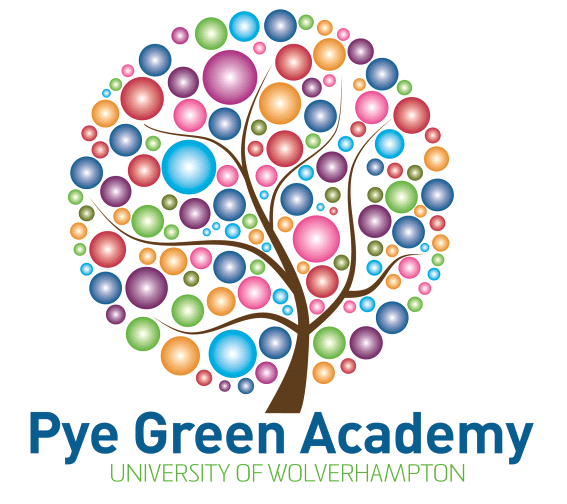 